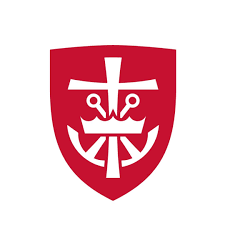 John Bush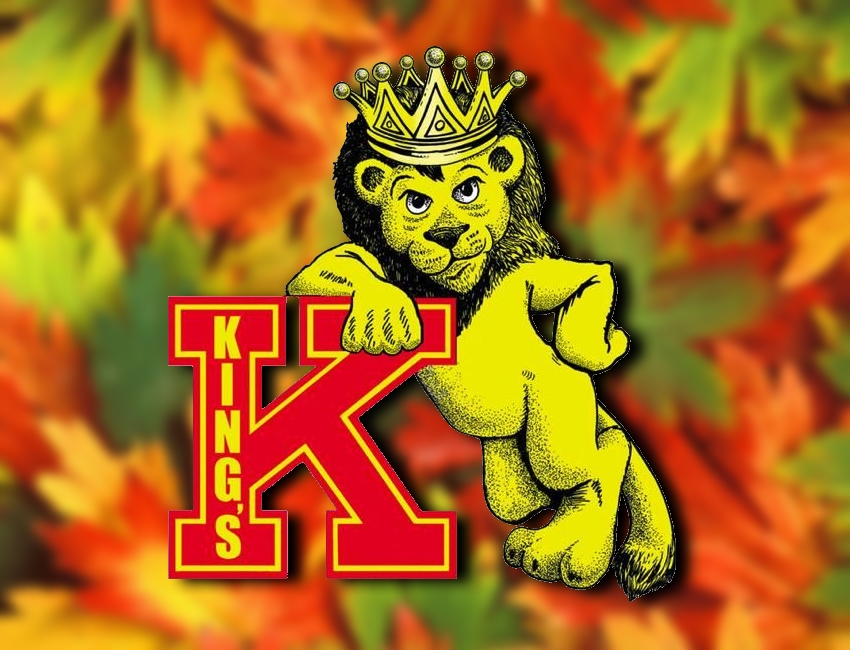 Born and raised in northeast Pennsylvania. I love anything about technology and sports. Many of my interests and hobbies revolve around those two subjects. I am passionate about expanding my knowledge on all there is to know tech, while maintaining a healthy home life. 570-899-9009Not that fancy yetJohnbush@kings.eduGolfingVideo gamesEnjoying sportsSpending quality time with friendsNotes-I didn’t quite have a resume made and so I made this on the fly and threw the obvious but brief knowledge that was off the top of my head. There is much room for improvement to this resume and has much more content could be added.Holy Redeemer High school2017 - 2021 National honors society member along with high honors all four years. Varsity athletes in baseball and was an active member of student activities.King’s College2021 - 2025Currently enrolled student at Kings college, Majoring in Computer and Information Systems with a 3.0 GPA, active member around campus who participates in many on campus eventsPennDOT- transportation maintenancemay/2023–September/2023This job has taught me many core values of a hard worker. It instilled in me left with characteristics that I believe any employer would be seeking. It taught me patience, hard work, discipline, and maintaining an efficient mindset. This job was not for long-term employment but to teach me these values to prepare me for the future. Well verse in computer systems and implement. Skilled in programming languages such as python, java, and C#Efficient when working with teams, prefers to work with others as it in turn produces the highest quality product. Open minded and very welcoming to new tips and advice from coworkers/management.Proficient in Microsoft programs such as excel, word, PowerPoint.